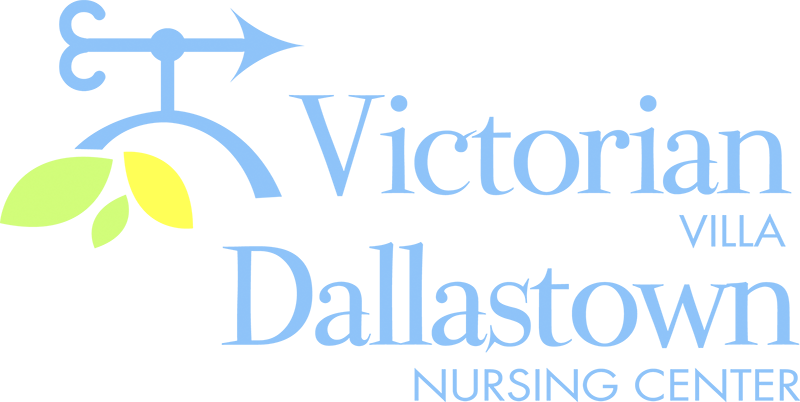 Upcoming Special Events       February 11th                                    February 12th  The event “Valentine’s                                                  The staff from River Rock      For Kids at Heart” will be                                                     Academy will host a             presented and broadcast                                                 Valentine’s Day Celebrationby radio station “WGTY”                                             on 2/12 at 3:00pm. Seasonal     at 2:00pm in the Villa                                                refreshments and crafts will       Activity Room.  The                                                                be offered.   program will involve  food, games and fun!     February 14th                                February 18th      Sandy Heisey will play the                                                   February Birthday Party                                         piano and sing love songs to us                                                 2:00pm in the Villaon Valentine’s Day! The party will                                        Activity Room. Lauren Knatz                                                    begin at 2:00pm. Light refreshments                     scheduled to perform.                                                                                                                               be will be offered. Also-We will                      Mary Z.-2/2   Catherine G.-2/3                   “crown” a King & Queen of Hearts!                                  Dwight M.-2/13   Theda K.-2/18                                                          Delph M.-2/25   Treva D.-2/29                         Latest NewsYou can email your loved one anytime at the following email address:dbixler@dallastownnursingcenter.comPlease feel free to direct any questions or concerns to the appropriate departments:*Georgia Nickel, PCH Administrator *Linda Jermyn, Director of Wellness*Stacie Achenbach, Food Service Director *April Snyder, Environmental Services*Diana Bixler, Activity Director *Woody Harrison, MaintenanceDNC-*Sue Sprague, DON *Steph Freed, LPN, IC